NATIONAL ASSEMBLY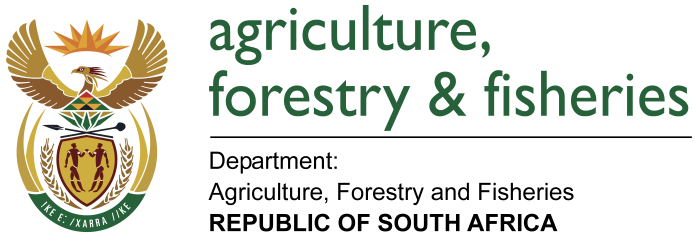 WRITTEN REPLYQUESTION 346 / NW399E	MINISTER OF AGRICULTURE, FORESTRY AND FISHERIES:Mr T. C. R Walters (DA) to ask the Minister of Agriculture, Forestry and Fisheries:QUESTION:What is the (a) make, (b) model, (c) price and (d) date on which each vehicle was purchased for use by (i) him and (ii) his deputy (aa) in the (aaa) 2014-15 and (bbb) 2015-16 financial years and (bb) since 1 April 2016?            NW399EREPLY:bbb)	No procurement of official vehicles in 2015/2016.bb) 	No procurement of official vehicles since 01 April 2016.bbb)	No procurement in 2015/2016.bb)	No procurement since 01 April 2016.Minister - (Mr) S Zokwana, MPMakeModelPriceDate of purchaseaaa)Cape TownAudi Q7 3.0 TDi Q Tip R630 953.3826 August 2014Bought in 2014/2015 financial yearPretoriaAudi Q7 3.0 TDi Q Tip R626 199.7226 August 2014Bought in 2014/2015 financial yearDeputy Minister - Gen Bheki Cele, MPMakeb)	Modelc)	PriceDate of purchaseaaa)Cape TownJeepGrand Cherokee R622 661.00 19 August 2014 Bought in 2014/2015PretoriaJeepGrand CherokeeR622 661.0014 August 2014Bought in 2014/2015